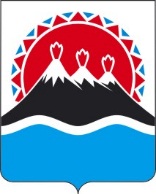 ПРИКАЗЫВАЮ:1. Внести в приложение к Порядку согласования назначения должностных лиц исполнительно-распорядительных органов (местных администраций) муниципальных районов, муниципальных и городских округов в Камчатском крае, осуществляющих муниципальное управление в сфере образования, утвержденному приказом Министерства образования Камчатского края от 18.08.2020 № 712 «Об утверждении Порядка согласования назначения должностных лиц исполнительно-распорядительных органов (местных администраций) муниципальных районов, муниципальных и городских округов в Камчатском крае, осуществляющих муниципальное управление в сфере образования» следующие изменения:1) пункт 9 изложить в следующей редакции:«9) заместитель главы администрации Олюторского муниципального района - руководитель Управления по социальным вопросам;»;2) пункт 13 изложить в следующей редакции:«13) руководитель Управления образования администрации Усть-Большерецкого муниципального района;».2. Настоящий приказ вступает в силу через 10 дней после дня его официального опубликования.МИНИСТЕРСТВО ОБРАЗОВАНИЯ КАМЧАТСКОГО КРАЯПРИКАЗ № [Номер документа]г. Петропавловск-Камчатскийот [Дата регистрации]О внесении изменений в приложение к приказу Министерства образования Камчатского края от 18.08.2020 № 712 «Об утверждении Порядка согласования назначения должностных лиц исполнительно-распорядительных органов (местных администраций) муниципальных районов, муниципальных и городских округов в Камчатском крае, осуществляющих муниципальное управление в сфере образования»ВрИО Министра[горизонтальный штамп подписи 1]А.Ю. Короткова